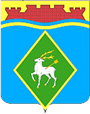 РОССИЙСКАЯ ФЕДЕРАЦИЯРОСТОВСКАЯ ОБЛАСТЬМУНИЦИПАЛЬНОЕ ОБРАЗОВАНИЕ «БЕЛОКАЛИТВИНСКОЕ ГОРОДСКОЕ ПОСЕЛЕНИЕ»АДМИНИСТРАЦИЯ БЕЛОКАЛИТВИНСКОГО ГОРОДСКОГО ПОСЕЛЕНИЯПОСТАНОВЛЕНИЕот 10.02.2023	№59г.  Белая КалитваО проведении аукциона на право заключения договора аренды земельного участка	В соответствии со статьями 447, 448 Гражданского кодекса Российской Федерации, 39.11, 39.12 Земельного кодекса Российской Федерации, Администрация Белокалитвинского городского поселения постановляет:1. Провести торги в форме аукциона, открытого по форме подачи предложений о размере годовой арендной платы на право заключения договора аренды земельного участка, расположенного на территории муниципального образования «Белокалитвинское городское поселение».2.    Определить, что:2.1. Организатор аукциона — Администрация Белокалитвинского городского поселения.2.2. Предмет аукциона: - земельный участок, государственная собственность на который не разграничена, из земель населенных  пунктов, общей площадью 16920 кв. м., с кадастровым номером 61:04:0600010:2564, местоположение: Ростовская область,  Белокалитвинский район,  г. Белая Калитва, ул. Ипподромная. Вид разрешенного использования – среднеэтажная жилая застройка, далее – Участок.Начальный размер годовой арендной платы за Участок – 1 567 000 руб.Величина повышения начального размера годовой арендной платы  Участка («шаг аукциона») – 47010 руб. Размер задатка – 783 500 руб.Срок аренды – 7 лет 4 месяца. 3. Отделу земельных и имущественных отношений Администрации Белокалитвинского городского поселения:3.1. Организовать подготовку и публикацию информационного сообщения о проведении аукциона и его результатах на официальном сайте Российской Федерации в информационно-телекоммуникационной сети "Интернет" www.torgi.gov.ru, а также в Информационном бюллетене Белокалитвинского городского поселения.3.2. В десятидневный срок со дня составления протокола о результатах аукциона направить победителю аукциона или единственному принявшему участие в аукционе его участнику три экземпляра подписанного проекта договора аренды на земельный участок.4. Главному бухгалтеру - начальнику отдела бухгалтерского учета и отчетности перечислить денежные средства от продажи права на заключение договора аренды Участка в Управление Федерального казначейства по Ростовской области по реквизитам указанным в договоре аренды земельного участка.	5.  Контроль за исполнением настоящего постановления оставляю за собой.Глава АдминистрацииБелокалитвинского городского поселения                               Н.А. ТимошенкоВерно:Начальник общего отдела                                                        М.В.Баранникова